Vocabulary Properties of materialsVocabulary Properties of materials Design TechnologyWhere does our food come from? Design TechnologyWhere does our food come from?Geography – Food, glorious foodGeography – Food, glorious foodMaterialA physical substance that things can be made fromDesign TechnologyResearch and evaluate exisiting food products to enable us to design and make a healthy and seasonal two course meal.                                                    GeographyThe food we eat comes from various and diverse places.  Some food is produced locally but much of our has to be transported over many miles to reach us.  PropertiesProperty in the scientific field refers to a state of matter. For example, the property of water is that it is a liquid. The property of water vapor is that it is a gas. The property of ice is that it is a solid.Where does our food come from?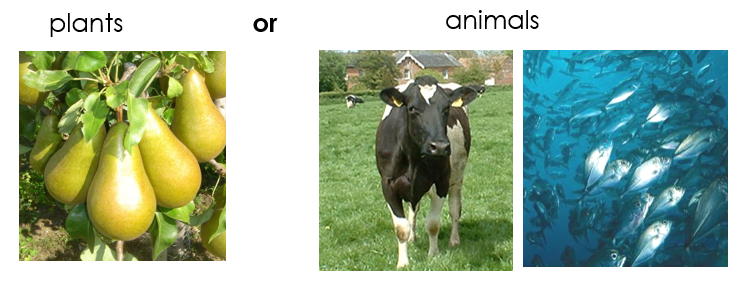 Where does our food come from?Which foods are natural or processed?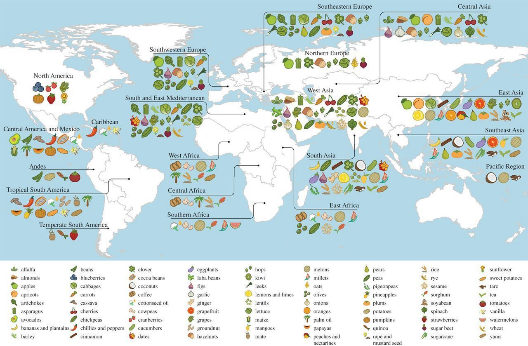 VariablesProperty in the scientific field refers to a state of matter. For example, the property of water is that it is a liquid. The property of water vapor is that it is a gas. The property of ice is that it is a solid.SeasonalityUnderstand seasonality, and know where and how a variety of ingredients are grown, reared, caught and processed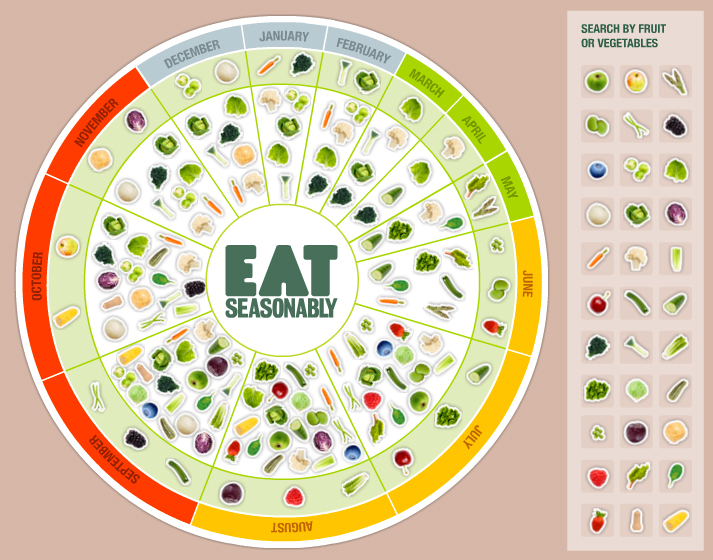 How does the weather, climate and soil influence the type of food grown in the UK?How does our food get to us and how many miles does it travel?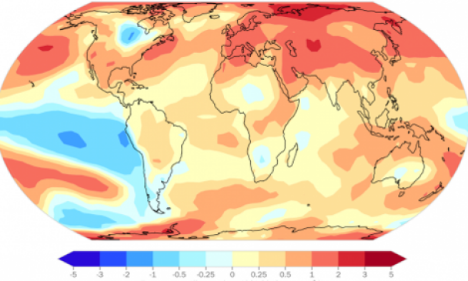 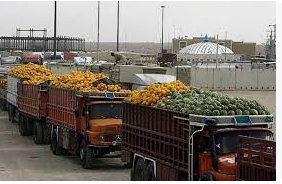 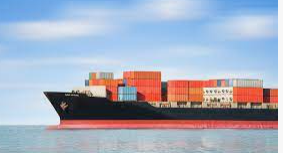 LiquidA substance that flows freely but can be measured by volume e.g. water or oilScience – Reversible and irreversible change             What does evaporation look like? Which mixture is soluble? How can we separate a mixture?What is irreversible change?                                                                                                                                                                                         Science – Reversible and irreversible change             What does evaporation look like? Which mixture is soluble? How can we separate a mixture?What is irreversible change?                                                                                                                                                                                         Science – Reversible and irreversible change             What does evaporation look like? Which mixture is soluble? How can we separate a mixture?What is irreversible change?                                                                                                                                                                                         Science – Reversible and irreversible change             What does evaporation look like? Which mixture is soluble? How can we separate a mixture?What is irreversible change?                                                                                                                                                                                         IrreversibleCannot be reversed back to its original state.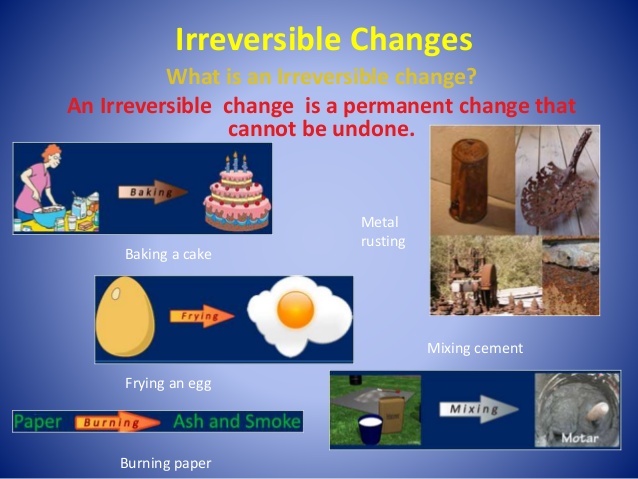 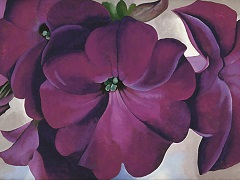 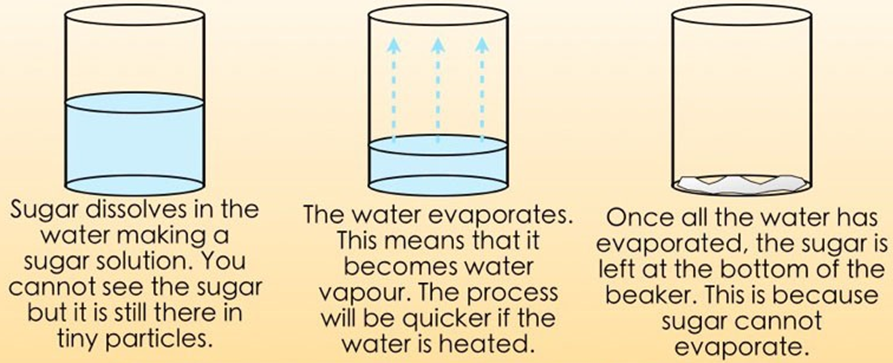 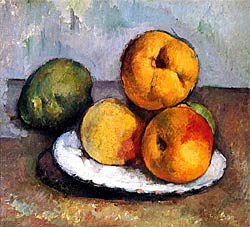 ReversibleCan be reversed back to its original state.EvaporationThe process of turning from liquid to vapour.DissolveWhen a substance mixed with the water to make a transparent (see-through) liquid called a solution.SolubleAble to be dissolved, especially in water.